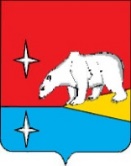 АДМИНИСТРАЦИЯГОРОДСКОГО ОКРУГА ЭГВЕКИНОТПОСТАНОВЛЕНИЕОб утверждении  состава комиссии по делам несовершеннолетних и защите их прав городского округа Эгвекинот	В соответствии с Постановлением Администрации городского округа Эгвекинот от     5 марта 2020 г. № 85-па «Об утверждении   Положения о  комиссии по делам несовершеннолетних и защите их прав городского округа Эгвекинот», в целях обеспечения эффективного взаимодействия органов и учреждений системы профилактики безнадзорности и правонарушений несовершеннолетних, Администрация городского округа ЭгвекинотП О С Т А Н О В Л Я Е Т:1. Утвердить состав комиссии по делам несовершеннолетних и защите их прав городского округа Эгвекинот согласно приложению к настоящему постановлению.2. Настоящее постановление обнародовать в местах, определенных Уставом городского округа Эгвекинот, и разместить на официальном сайте Администрации городского округа Эгвекинот в информационно-телекоммуникационной сети «Интернет».3. Настоящее постановление вступает в силу со дня его обнародования.4. Контроль за исполнением настоящего постановления возложить на заместителя Главы Администрации городского округа Эгвекинот – начальника Управления социальной политики городского округа Эгвекинот Зеленскую Н.М.Глава Администрации  						                      Р.В. КоркишкоПриложениек постановлению Администрации городского округа Эгвекинот         от 5 марта 2020 г. №  86 -  паСОСТАВкомиссии по делам несовершеннолетних и защите их правгородского округа Эгвекинотот 5 марта 2020 г.№  86-пап. ЭгвекинотЗеленскаяНаталья Михайловна- заместитель Главы Администрации – начальник Управления социальной политики  городского округа Эгвекинот (председатель комиссии);Лавренчук Галина Сергеевна- заместитель начальника Управления социальной политики городского округа Эгвекинот – начальник отдела образования и общеотраслевых вопросов  (заместитель председателя комиссии);Смолкина Лариса Валерьевна- ответственный секретарь комиссии.Члены комиссии:Бабич Ирина Валерьевна- советник Отдела социальной поддержки населения в Иультинском районе Управления социальной поддержки населения Департамента социальной политики Чукотского автономного округа;Белоглазова Инна Николаевна- заведующий отделением социального обслуживания населения Иультинского районного филиала ГБУ «Чукотский окружной комплексный центр социального обслуживания населения»;Евсигнеева Татьяна Вячеславовна - старший инспектор ПДН ОУУП и ПДН Отд МВД России по городскому округу Эгвекинот;Жукова Наталия Анатольевна- начальник отдела культуры, физической культуры, спорта и туризма Управления социальной политики городского округа Эгвекинот;Картошкин Алексей Геннадьевич- начальник Иультинского межмуниципального филиала ФКУ Уголовно-исполнительная инспекция УФСИН России по Магаданской области;Колузатова Александра Владиславовна- социальный педагог МБОУ «Средняя общеобразовательная школа посёлка Эгвекинот»;Колядко Людмила Владиславовна- консультант отдела образования и общеотраслевых вопросов Управления социальной политики городского округа Эгвекинот;Мамчиц Татьяна Викторовна- заместитель директора ГАПОУ ЧАО «Чукотский полярный техникум посёлка Эгвекинот» по учебно-воспитательной и социальной работе;Щитов Вадим Павлович- начальник отделения УУП и ПДН Отд МВД России по городскому округу Эгвекинот;Шаповалова Наталья Семёновна- заместитель руководителя (главного врача) ГБУЗ «ЧОБ» филиал-Иультинская районная больница.